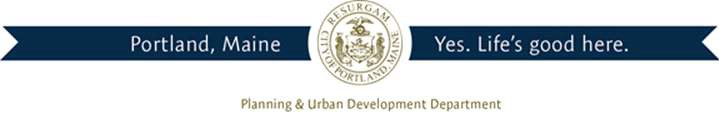 Director of Planning and Urban DevelopmentJeff LevineJanuary 21, 2014CAMPBELL STACEY C37 PAYSON ST PORTLAND, ME 04102Inspection Services, DirectorTammy M. MunsonCBL: 066A C003001Located at: 37 PAYSON STCertified Mail 7013 1090 0002 1737 6694Dear Ms. Campbell,An evaluation of the above-referenced property on 01/17/2014 shows that the structure fails to comply with Chapter 6.Article V. of the Code of Ordinances of the City of Portland, The Housing Code. Attached is a list of the violations.This is a notice of violation pursuant to Section 6-118 of the Code. All referenced violations shall becorrected within14 days of the date of this notice. A re-inspection of the premises will occurOn 02/05/2014 at which time compliance will be required. Failure to comply will result in this officereferring the matter to the City of Portland Corporation Counsel for legal action and possible civil penalties, as provided for in Section 1-15 of the Code.This constitutes an appealable decision pursuant to Section 6-127 of the Code.Please feel free to contact me if you wish to discuss the matter or have any questions.Please be advised that the Portland City Council has amended the Building regulations to include a$75.00 re-inspection fee. This violation will automatically cause a re-inspection at no charge. If there are any subsequent inspections, however, the $75.00 fee will be assessed for each inspection.Sincerely,Chuck FagoneCode Enforcement Officer(207) 874-8789